                                                                                DEPARTMENT OF BIORESOURCES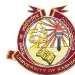                                         School of Biological Sciences                                  University of Kashmir, Hazratbal, SrinagarNAAC Accredited Grade A+Batch-2011S.noName ParentageRoll no. ResidenceContact no. e.mail Occupation1Shazia Hameed Abdul Hameed Sofi23351Takiya Behramshah Anantynag7889630175sofishazia51@gmail.comUnemployed2Rayees Ahmed Dar Hafizullah Dar 23352Kvpora Sangam Anantnag 9906655006rayees11@gmail.comJK Bank employee3Umer AftabGh Mohammad Mir23353Alasteng Gulabbagh Ganderbal9596598736umersun@gmail.comJK Bank employee4Bilquis AkhterGh. Mohi ud din Wani 23354Wani Mohala Shopian 9797535171wanibilqis@gmail.com Private teacher5Asiya RamzanMohamad Ramzan Bhat23355Nagbal Ganderbal9469057358bhatasiya329@gmail.comResearch Scholar6Muheeta NazirNazir Ahmed Wani 23356Bagati Kanipura  7006567561muheeta205@rediffmail.comPrivate teacher7Yasmeen MohidinGh. Mohidin Bhat23357Harwan Srinagar8899153507bhatjazz8@gmail.comDoing M.Ed8Muzaffar Ah. AlaieGh. Nabi Alaie23358Damhal Hangipora9906801399muzaffarelaehi@gmail.comPrivate Sector9Gulzar Ahmad malikMohammad Azim Malik23359Gopalpora Khured anantnag9906923427gulzar729@gmail.com JK Bank employee 10Mariya Dr.Bashir Ahmed Mir23360Tullbagh Pampore7006509294mirmaria6@gamil.comGovt. Teacher11Wajeeh ManzoorProf. Manzoor Ah. Khan23361Natipora Srinagar7006821938Wajeehamanzoor123@gmail.com Private job12Sami Ullah KozgarAman Ullah Kozgar23362Khankahi Moullah Srinagar9622758584Sskullah04@gmail.comm Private tutor13Suhail BashirBashir Ah. Dar23363Nigeen Srinagar7006812386darsahil@gmail.comPrivate job14Najeeb mohi ud dinGh. Muhi ud Din 23364Choon Budgam914930857najeebbhat1122@gamil.comPrivate job15Sakib AshrafMohammad Ashraf Beigh23365Saida Kadal9906075000sakibashraf@live.inBusinessman16Rabia JanSyed Altaf Hussain Shah23366Azad Basti Natipora9697452788rabiajan72@gmail.comUnemployed17Muneer Yousuf KhanMohammad Yousuf Khan23367Manigam Lar Ganderbal 7006033705munirk34@gmail.comUnemployed18Shazia zahoorZahoor Ahmad Wani23368Natipora Srinagar700674954szahoor605@gamil.comUnemployed